Бюджетное учреждение Ханты-Мансийского автономного округа – Югры «Радужнинский реабилитационный центр»Отчет о деятельности Попечительского совета БУ «Радужнинский реабилитационный центр» за 2021 годДеятельность Попечительского совета бюджетного учреждения Ханты-Мансийского автономного округа – Югры «Радужнинский реабилитационный центр» (далее по тексту – Попечительский совет в соответствующем падеже) в 2021 году была направлена на достижение следующей цели: содействие совершенствованию социального обслуживания и процесса комплексной реабилитации или абилитации получателей социальных услуг, защита прав и законных интересов несовершеннолетних, членов их семей, инвалидов молодого возраста, сотрудников Учреждения, поддержание на высоком уровне качества социального обслуживания и социальных услуг, предоставляемых в Учреждении.Для достижения поставленной цели в течение 2020 года Попечительский совет решал следующие задачи:Улучшение условий комплексной реабилитации или абилитации получателей социальных услуг посредством содействия в развитии материально-технического обеспечения, совершенствования материально-технической базы Учреждения.Повышение степени социальной адаптации несовершеннолетних, состоящих на учете в Учреждении, посредством проведения экскурсий, мероприятий познавательной направленности, совместных мероприятий со здоровыми сверстниками.Укрепление межведомственного сотрудничества, координации усилий специалистов других ведомств с целью повышения социальной защищенности семей несовершеннолетних, состоящих на учете в Учреждении.Содействие улучшению качества социального обслуживания и социальных услуг, предоставляемых в Учреждении посредством проведения независимой оценки качества его работы.Содействие в привлечении внебюджетных источников финансирования, дополнительных ресурсов, способствующих дальнейшему развитию Учреждения.Содействие в создании условий для развития творческой активности коллектива Учреждения, эффективной реализации его творческого, интеллектуального и профессионального потенциала.Состав Попечительского совета в 2021 году был следующий:председатель – Долбусина Эльзифа Сынтимеровна, родитель,члены Попечительского совета:Дончик Владимир Владимирович, председатель Радужнинского городского казачьего общества.Евтушенко Евгений Борисович, председатель Радужнинской городской общественной организации Всероссийского общества инвалидов «Стимул».Иерей Сергий, настоятель православного прихода Святого Праведного Иоанна Кронштадтского.Кондратова Светлана Андреевна, председатель Радужнинской городской общественной организации Ветеранов (пенсионеров) войны, труда, Вооруженных сил и правоохранительных органов.В целях исполнения плана работы Попечительского совета на 2020 год его члены были проведены следующие мероприятия:В рамках исполнения плана работы Попечительского совета на 2020 год в части содействия в организации и проведении экскурсий, праздничных утренников, развлечений в соответствии с планом работы Учреждения на 2021 год члены Попечительского совета приняли участие в подготовке и проведении следующих мероприятий: 13.01.2021. Фольклорное развлечение «Раз в крещенский вечерок…» (совместно с православным приходом церкви Святого Праведного Иоанна Кронштадтского).01.03 – 04.03.2021. Праздничные мероприятия с участием членов ПС и родителей «Мама – главное слово в нашей судьбе» в рамках тематической недели, посвященной Международному женскому дню 8-е марта.11.03.2021. Фольклорное развлечение с участием членов ПС и родителей «Сегодня мы блины печём и Масленицу в дом зовём!».07.04.2021. Мероприятия с участием членов ПС и родителей в рамках Всемирного дня здоровья (7 апреля).15.06 – 19.06.2020. Онлайн-выставка социального плаката «Нет наркотикам!» с участием родителей.29.06 – 30.06.2020. Профилактическое мероприятие с участием членов ПС и родителей «Мы за здоровый образ жизни!» (профилактика употребления алкогольной продукции, табакокурения среди несовершеннолетних, мотивация их к здоровому образу жизни).Июнь – июль 2021 г. Содействие в организации мероприятий в рамках летней оздоровительной компании для детей, посещающих летнюю площадку отдыха и оздоровления «В поисках сокровищ» (члены ПС совместно с Родительским комитетом).03.09.2021. Цикл мероприятий с участием членов ПС и родителей в рамках Дня солидарности в борьбе с терроризмом.01.10.2021. Праздничное мероприятие к Международному дню пожилых людей в режиме онлайн с участием членов ПС и родителей «Наши поздравления в День добра и уважения» (в рамках плана мероприятий по гражданско-патриотическому воспитанию граждан в ХМАО – Югре на 2016 – 2021 годы).11.10. – 15.10.2021. Цикл тематических мероприятий с участием членов ПС и родителей, посвященных Дню Отца в Ханты-Мансийском автономном округе – Югре.14.10.2021. Праздник Покрова (совместно с православным приходом Иоанна Кронштадтского).28.11.2021. Цикл тематических бесед и занятий с участием членов ПС и родителей, посвященных Дню матери, конкурсно-игровая программа «Вместе с мамой».03.12.2021. Цикл онлайн мероприятий, Мероприятия в рамках тематической недели «Дари добро!», посвященной Международному дню инвалидов с участием членов ПС и родителей.23.12 – 29.12.2021. Экологическая акция с участием членов ПС и родителей «Не рубите сгоряча!».23.12 – 24.12.2021. Новогодние представления для получателей социальных услуг с участием членов ПС и родителей.В рамках исполнения плана работы Попечительского совета на 2021 год в части оказания содействия в проведении мероприятий в рамках Десятилетия детства в Российской Федерации члены Попечительского совета приняли участие в подготовке и проведении следующих мероприятий: 19.03.2021. Мероприятие с участием членов ПС и родителей в рамках акции «Синдром любви», приуроченной к Международному дню человека с синдромом Дауна.14.05.2021. Мероприятия с участием членов ПС и родителей в рамках тематическая неделя «Семья – это то, что с тобою навсегда».01.06.2021. Цикл мероприятий «Должны смеяться дети» с участием членов ПС и родителей, посвященных 1 июня – Дню защиты детей.19.12 – 20.12.2021. Цикл мероприятий тематической недели, посвященной Всемирному Дню ребенка (20 ноября) с участием членов ПС и родителей.В рамках исполнения плана работы Попечительского совета на 2021 год в части оказания содействия в проведении мероприятий по реализации Стратегии государственной культурной политики на период до 2030 года в Ханты-Мансийском автономном округе – Югре члены Попечительского совета приняли участие в подготовке и проведении следующих мероприятий: 27.01.2021. Мероприятие с участием членов ПС и родителей «Блокадный хлеб», посвященное Дню воинской славы России – 77-летию полного снятия блокады г. Ленинграда 27 января 1944 г.01.02 – 02.02.2021. Оказание информационной поддержки познавательных мероприятий, посвященных Дню воинской славы России – разгрому советскими войсками немецко-фашистских войск в Сталинградской битве (1943 г.) (в соответствии с планом мероприятий проведения Года Памяти и Славы в Российской Федерации, в ХМАО – Югре).19.02.2021. Мероприятия с участием членов ПС и родителей в рамках тематической недели, посвященной Дню защитников Отечества - спортивное развлечение «Гордится русская земля своим защитником – солдатом», выставка детских работ «Защитнику Отечества посвящается…».12.04.2021. Цикл тематических мероприятий с участием членов ПС и родителей, посвященных 60-летию первого полета Ю.А. Гагарина в космос.07.05 – 09.05.2021. Онлайн-акция с участием членов ПС и родителей «Георгиевская ленточка» (в соответствии с планом мероприятий по гражданско-патриотическому воспитанию граждан в ХМАО – Югре на 2016 – 2021 годы).08.05.2021. Праздничное мероприятие в режиме онлайн «Мы будем прославлять их имена!», посвященное Дню победы.09.05.2021. Участие во Всероссийской патриотической акции в режиме онлайн «Бессмертный полк» (в соответствии с планом мероприятий по гражданско-патриотическому воспитанию граждан в ХМАО – Югре на 2016 – 2021 годы).10.06 –11.06.2021. Цикл мероприятий с участием членов ПС и родителей, посвященных Дню России.22.06.2021. Цикл мероприятий с участием членов ПС и родителей, посвященных 80-й годовщине начала Великой Отечественной войне 1941-1945 гг. Участие во Всероссийской акции «Свеча памяти».08.07.2021. Цикл мероприятий мероприятие с участием членов ПС и родителей, посвященных празднованию Дня семьи, любви и верности в России.28.10 – 29.10.2021. Мероприятия с участием членов ПС и родителей в рамках тематической недели «В единстве народа – сила России», посвященные Дню народного единства 4 ноября.В соответствии с требованиями Положения об установлении системы оплаты труда работников бюджетного учреждения Ханты-Мансийского автономного округа – Югры «Радужнинский реабилитационный центр» в 2021 году председатель ПС Долбусина Э.С. приняла участие в 4-х заседаниях Комиссии по установлению и изменению окладов и стимулирующих выплат БУ «Радужнинский реабилитационный центр».На основании анализа результатов анкетирования родителей (законных представителей) в 2021 года по вопросам удовлетворенности качеством оказания социальных услуг в БУ «Радужнинский реабилитационный центр», заполненных родителями (законными представителями) несовершеннолетних получателей социальных услуг, считать работу учреждения удовлетворительной.План работы Попечительского совета БУ «Радужнинский реабилитационный центр» на 2021 год исполнен на 100%.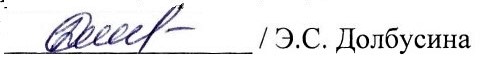 Председатель ПС28 декабря 2021 г.№ п/пСодержание деятельностиСрок исполненияРезультатЗаседания Попечительского совета29.01.202126.02.202131.03.202129.04.202130.05.202131.08.202130.09.202128.10.202130.11.202127.12.2021Проведено 10 заседаний рабочей группы по оценке качества социальных услуг, созданной при Попечительском совете учреждения с участием родителей несовершеннолетних Участие в реализации плана мероприятий Концепции развития системы социальной реабилитации инвалидов, в том числе детей-инвалидов, в Ханты-Мансийском автономном округе – ЮгреФевраль, май,сентябрь, ноябрьУчастие Долбусиной Э.С. в 4-х заседаниях рабочей группы г. РадужныйУчастие в реализации Плана мероприятия по оказанию ранней помощи детям и семьямПо состоянию на 27.12.2021Оказана информационная поддержка реализации учреждением технологии ранней помощи детям и семьям, всего оказана ранняя помощь 27 семьямСодействие привлечению внебюджетных средств для приобретения нового реабилитационного оборудованияПо состоянию на 24.12.2021Привлечено внебюджетных средств для приобретения нового реабилитационного оборудования в сумме 27 696,12Содействие в организации и проведении экскурсий, праздничных утренников, развлечений в соответствии с планом работы Учреждения на 2021 годПо состоянию на 27.12.2021Оказана помощь, в т.ч. информационная, в проведении 15 мероприятийОказание содействия в проведении мероприятий в рамках Десятилетия детства в Российской ФедерацииПо состоянию на 27.12.2021Оказана помощь, в т.ч. информационная, в проведении 4 мероприятий, перечень мероприятий представлен ниже.Оказание содействия в проведении мероприятий по реализации Стратегии государственной культурной политики на период до 2030 года в ХМАО – ЮгреПо состоянию на 27.12.2021Оказана помощь, в т.ч. информационная, в проведении 11 мероприятий, перечень представлен ниже.Оказание помощи в проведении оперативно-профилактической акции «Дети России»15.11 – 24.11.2021Организован цикл мероприятий с участием членов ПС и родителей в рамках проведения оперативно-профилактической акции «Дети России» (беседы, профилактические мероприятия, распространение буклетов, памяток, информирование в социальных сетях)Участие в проведении независимой оценки качества работы Учреждения29.01.202126.02.202131.03.202129.04.202130.05.202131.08.202130.09.202128.10.202130.11.202127.12.2021Участие членов Попечительского совета в независимой оценке качества работы учреждения: - составлено 10 протоколов по результатам опроса получателей социальных услуг (их законных представителей) о качестве условий их оказания поставщиком социальных услуг; - составлено 10 протоколов по результатам анонимного опроса получателей социальных услуг учреждения с помощью карточек качества.Участие в анкетировании родителей «О нуждаемости в организации летнего отдыха и оздоровления на базе Учреждения в летний оздоровительный период»12.04.2021 – 14.05.2021В анкетировании приняли участие 156 респондентов из числа родителей (законных представителей) несовершеннолетних получателей социальных услугДень открытых дверей для родителей (законных представителей), представителей средств массовой информации, общественных организаций, родительских ассоциаций25.05.2021Содействие в организации Дня открытых дверей для родителей, представителей средств массовой информации, общественных организаций, родительских ассоциаций в рамках празднования Дня рождения учрежденияДень открытых дверей для родителей (законных представителей), представителей средств массовой информации, общественных организаций, родительских ассоциаций06.12.2021Информационная поддержка Дня открытых дверей в учреждении в режиме онлайн (распространение ссылки на виртуальную экскурсию по учреждению, размещенной на сайте и в социальных сетях учреждения)